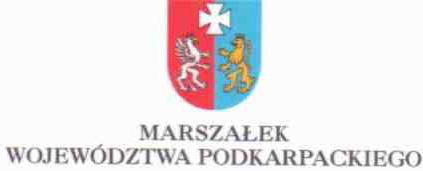 RS.VI.RD.7660/42-1/10	Rzeszów, 2010-12-21D E C Y Z J ADziałając na podstawie: art. 104 i art. 155 ustawy z dnia 14 czerwca 1960 r. Kodeks postępowania administracyjnego (Dz. U. z 2000 r. Nr 98 poz.1071 ze zm.),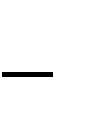  art. 151, art. 202 ust. 2 i 2a pkt 3, art. 214, art. 378 ust. 2a pkt 1 ustawy z dnia 27 kwietnia 2001 r. Prawo ochrony środowiska (Dz. U. z 2008r. Nr 25 poz. 150 ze zm.) w związku z § 2 ust. 1 pkt. 51 rozporządzenia Rady Ministrów z dnia 9 listopada 2010 r. w sprawie przedsięwzięć mogących znacząco oddziaływać na środowisko (Dz. U. Nr 213, poz. 1397), pkt 6 ppkt 8 lit.b i c załącznika do rozporządzenia Ministra Środowiska z dnia 26 lipca 2002 r. w sprawie rodzajów instalacji mogących powodować znaczne zanieczyszczenie poszczególnych elementów przyrodniczych albo środowiska jako całości (Dz. U. Nr 122, poz. 1055), art. 18 ust. 1, art. 25, art. 49 i art. 53 ustawy z dnia 10 lipca 2007 r. o nawozach i nawożeniu (Dz. U. Nr 147 poz. 1033), art. 2 ust. 2 pkt 6a), art. 18 ust. 2 ustawy z dnia 27 kwietnia 2001 r. o odpadach (Dz. U. z 2010 r. Nr 185 poz. 1243 tekst jednolity), § 2 oraz załącznika do rozporządzenia Ministra Środowiska z dnia 14 czerwca 2007 r. w sprawie dopuszczalnych poziomów hałasu w środowisku (Dz. U. Nr 120 poz. 826), § 2 rozporządzenia Ministra Środowiska z dnia 3 marca 2008 r. w sprawie poziomów niektórych substancji w powietrzu (Dz. U. Nr 47, poz. 281), zał. nr 1 do rozporządzenia Ministra Środowiska z dnia 26 stycznia 2010 r. 
w sprawie wartości odniesienia dla niektórych substancji w powietrzu (Dz. U. Nr 16 poz. 87), § 7 rozporządzenia Ministra Środowiska z dnia 19 listopada 2008r. w sprawie rodzajów wyników pomiarów prowadzonych w związku z eksploatacją instalacji i innych danych oraz terminów i sposobów ich prezentacji, (Dz. U. z 2008r. Nr 215, poz.1366), § 19 - § 26 rozporządzenia Ministra Rolnictwa i Środowiska z dn. 15 lutego 2010 r. w sprawie wymagań i sposobu postępowania przy utrzymaniu gatunków zwierząt  gospodarskich,  dla  których  normy  ochrony  zostały  określone 
w przepisach Unii Europejskiej (Dz. U. Nr 56 poz. 344),po rozpatrzeniu wniosku Zielone Fermy Sp. z o.o., ul. Fantastyczna 15/17, 28-531 Lublin z dn. 19.03.2010 r., bez znaku, o zmianę decyzji Wojewody Podkarpackiego z dn. 4.05.2006 r., znak: SR.IV.6618/25/05, w której udzielono Spółce pozwolenia zintegrowanego  na  prowadzenie  instalacji  do  chowu  i  hodowli  swiń o więcej niż 2000 stanowiskach dla świń o wadze ponad 30 kg oraz 750 stanowiskach dla macior na Fermie trzody chlewnej w Jelnej, oraz uzupełnień przedłożonych przy pismach z dn. 7.07.2010 r. (bez znaku), z dn. 2.08.2010 r. (bez znaku), z dn. 28.10.2010 r. (bez znaku) oraz z dn. 30.11.2010 r. (bez znaku),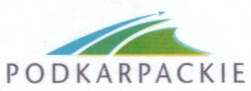 al. Łukasza Cieplińskiego 4, 35-010 Rzeszówtel. 17 850 17 80, 17 850 17 82, fax 17 860 67 02, e-mail: marszalek@podkarpackie.pl, www.podkarpackie.plo r z e k a mZmieniam za zgodą stron decyzję Wojewody Podkarpackiego z dnia 4.05.2006 r., znak: SR.IV.6618/25/05, w której udzielono dla Zielone Fermy Sp. z o.o., ul. Fantastyczna 15/17, 28-531 Lublin pozwolenia zintegrowanego na prowadzenie instalacji do chowu i hodowli swiń o więcej niż 2000 stanowiskach dla świń o wadze ponad 30 kg oraz więcej niż 750 stanowiskach dla macior na Fermie trzody chlewnej w Jelnej, w następujący sposób:Punkt I.1. zmienianej decyzji otrzymuje nowe brzmienie:„I.1. Rodzaj instalacji:Instalacja do chowu zwierząt w liczbie nie mniejszej niż 210 dużych jednostek przeliczeniowych inwentarza (DJP), położona w Jelnej na działce o numerze ewidencyjnym 4930/33.Maksymalna zdolność produkcyjna tygodniowa do 2115 sztuk prosiąt, roczna do 110 000 sztuk.W punkcie I.2.1.1. a) decyzji, tabela nr 1 otrzymuje nowe brzmienie:„I.2.1.1. a) Budynki hodowlane:tabela 1Punkt I.3.2. c) decyzji otrzymuje nowe brzmienie:„I.3.2. c) System wentylacji budynków chowu:W budynkach stosowany będzie mieszany system wentylacyjny: wentylacja mechaniczna oraz grawitacyjna.Wentylacja mechaniczna składać się będzie z: 42 wentylatorów dachowych (33 wentylatory o wydajności 12 400 m3/h każdy, 8 wentylatorów o wydajności13 000 m3/h każdy, 1 wentylator o wydajności 2 000 m3/h) i 12 wentylatorów szczytowych o wydajności 40 305 m3/h każdy.Zastosowany naturalny system wentylacyjny, zawierający ACNV (Automatycznie Skontrolowaną Naturalną Wentylację) składać się będzie z: 43 wywietrzników grawitacyjnych dachowych oraz bocznych kurtyn nawiewno – wywiewnych małych (w budynkach 208, 209, 301, 302, 303, 304, 305, 306, 307,308, 309, 310, 401 i stacja knurów) i dużych (w budynkach 101, 201, 202, 203,204, 205, 206, 207 i 501).W budynkach zainstalowane będą automatyczne sterowniki komputerowe, które sterować będą pracą wentylatorów i dobierać ilość wyrzucanego powietrza w zależności od warunków klimatycznych panujących wewnątrz budynku (głównie od temperatury), poprzez regulację obrotów wentylatorów, oraz stopień uchylenia okien i okienek nawiewnych. System wentylacji sprężony jest z systemem alarmowym, który informuje o nieprawidłowościach w pracy wentylatorów.W budynkach porodówek nr 301 – 310 zainstalowany będzie wysokociśnieniowy system chłodząco – zraszający. System ten w okresie wysokich temperatur obniżać będzie temperaturę w pomieszczeniu za pomocą rozpylonych cząstek wody (mgły wodnej) w otaczającym powietrzu.„W punkcie II.1.1. decyzji tabela nr 3 otrzymuje nowe brzmienie:„II.1.1. Maksymalna dopuszczalna wielkość emisji gazów i pyłów ze źródeł i emitorów instalacji:Tabela 3W punkcie II.1.2. decyzji otrzymuje nowe brzmienie:„II.1.2. Maksymalna dopuszczalna roczna emisja gazów i pyłów z instalacji:pył ogółem	4,7280 Mg/rokpył zaw. PM10	4,7280 Mg/rokdwutlenek azotu	0,0830 Mg/roktlenek węgla	0,0236 Mg/rokamoniak	14,055 Mg/roksiarkowodór	0,5040 Mg/rokdwutlenek siarki	0,0026 Mg/rok”.W punkcie II.2.2.1. decyzji , tabela nr 5 otrzymuje nowe brzmienie:„II.2.2.1. I system zbierania wód opadowychWody opadowo-roztopowe z I systemu wprowadzane do ziemi oraz do wód potoku Malinianka w km 11+305 nie mogą przekraczać najwyższych dopuszczalnych wartości podanych niżej:tabela 5„W punkcie II.2.2.2. decyzji , tabela nr 6 otrzymuje nowe brzmienie:„II.2.2.2. II system zbierania wód opadowych:Wody opadowo-roztopowe z II systemu wprowadzane do ziemi oraz do wód potoku Maliniaka w km 11+305 nie mogą przekraczać najwyższych dopuszczalnych wartości podanychtabela 6„W punkcie II.3. decyzji, tabela nr 7 otrzymuje nowe brzmienie:„II.3.	Dopuszczalne	ilości	odpadów	poszczególnych	rodzajów dopuszczonych do wytworzenia w ciągu roku:tabela 7Punkt II.4. decyzji otrzymuje nowe brzmienie:„II.4. Dopuszczalny poziom emisji hałasu do środowiska z instalacji, wyrażony poprzez równoważny poziom dźwięku emitowanego na tereny, gdzie zlokalizowana jest zabudowa zagrodowa, położona w kierunku wschodnim poza granicą terenów należących do władającego instalacją:w godzinach od 6.00 do 22.00	- 55 dB(A),w godzinach od 22.00 do 6.00	- 45 dB(A).”Skreślam punkt III. i tabelę nr 8 w decyzji.W punkcie IV.1.1. decyzji tabela nr 9 otrzymuje nowe brzmienie:„IV.1.1. Ustalam miejsca i sposób wprowadzania gazów i pyłów do powietrza:Tabela 9„Punkt IV.4.1. decyzji oraz tabela nr 10 otrzymuje nowe brzmienie:„IV.4.1. Sposoby i miejsca magazynowania wytwarzanych odpadów:Tabela 10„Skreślam punkt IV.4.2. decyzji.W punkcie IV.4.3. decyzji tabela nr 11 otrzymuje nowe brzmienie:„IV.4.3. Sposób dalszego gospodarowania odpadami:Tabela 11„Skreślam punkt IV.4.4. decyzji i tabelę nr 12 .W punkcie IV.5.1. decyzji tabela nr 13 otrzymuje nowe brzmienie:„IV.5.1. Warunki wprowadzania energii w postaci hałasu do środowiska.Tabela 13„W punkcie V.1. decyzji tabela nr 14 otrzymuje nowe brzmienie:„V.1. Pobór wody dla potrzeb instalacji:Tabela 14„W punkcie V.2. decyzji tabela nr 15 otrzymuje nowe brzmienie:„V.2. Ilość surowców stosowanych w produkcji:Tabela 15„W punkcie V.3. decyzji tabela nr 16 otrzymuje nowe brzmienie:„V.3. Zużycie energii dla potrzeb własnych instalacji:Tabela 16„W punkcie V.4. decyzji nowe brzmienie:„V.4. Ilość wytwarzanej gnojowicy wynosić będzie nie więcej niż:Tabela 17„W punkcie VI.1. dodaję punkty VI.1.6., VI.1.7. o brzmieniu:„VI.1.6. Prowadzone będą na bieżąco rejestry produkcji oraz wielkość strat (upadków zwierząt w trakcie ich chowu).VI.1.7. Prowadzony będzie rejestr zużycia energii elektrycznej w sposób umożliwiający ustalenie ilości zużywanej energii na jednostkę produkcji. Stosowane będą energooszczędne źródła światła, nagrzewnice itp.”Punkty VII.6. i VII.7. otrzymują nowe brzmienie:„VII.6. Opracowana i wdrożona zostanie instrukcja stosowania wewnątrz budynków inwentarskich preparatów powodujących ograniczenie emisji odorów przy niesprzyjających warunkach klimatycznych, określająca warunki i sposób ich stosowania.VII.7. Gnojowica gromadzona będzie w szczelnych kortenach, przykrytych warstwą keramzytu o grubości 10 cm, do czasu zamontowania innych trwałych przykryw. Zbiorniki utrzymywane będą w dobrym stanie technicznym.”Punkt VIII.1. decyzji otrzymuje nowe brzmienie:„VIII.1. Wytworzona gnojowica będzie stosowana do nawożenia pól zgodnie z corocznie zaopiniowanym przez okręgową stację chemiczno- rolniczą planem nawożenia. Operator posiadał będzie stale ważne umowy obejmujące co najmniej 367 ha gruntów rolnych do zagospodarowywania gnojowicy. ”Punkt VIII.6. decyzji otrzymuje nowe brzmienie:„VIII.6. Zabrania się napełniania zbiorników, przepompowywania gnojowicy do beczkowozów oraz rozprowadzania gnojowicy na użytki rolne w soboty, niedziele i święta oraz w przypadku wiatru wiejącego w kierunku najbliżej położonych zabudowań mieszkalnych.”Po punkcie VIII.6. dodaje punkt VIII.7. o brzmieniu:„VIII.7. Teren, na którym prowadzony jest proces przepompowywania gnojowicy do beczkowozów utrzymywany będzie we właściwym stanie,  w czystości i porządku. Oczyszczanie terenu prowadzone będzie każdorazowo po zakończeniu załadunku.”Skreślam punkt X.1.2. decyzji.Pozostałe warunki decyzji pozostają bez zmian.Obowiązki i warunki, dla których w decyzji nie zostały określone terminy realizacji obowiązują z chwilą, gdy niniejsza decyzja stanie się ostateczna.U z a s a d n i e n i e:Wnioskiem z dn. 19 marca 2010 r. (bez znaku) Zielone Fermy Sp. z o.o., ul. Fantastyczna 15/17, 28-531 Lublin wystąpiła o zmianę decyzji Wojewody Podkarpackiego z dn. 4 maja 2006 r., znak: SR.IV.6618/25/05, w której udzielono Spółce  pozwolenia  zintegrowanego  na  prowadzenie  instalacji  do  chowu i hodowli swiń o więcej niż 2000 stanowiskach dla świń o wadze ponad 30 kg oraz 750 stanowiskach dla macior na Fermie trzody chlewnej w Jelnej.Informacja o przedmiotowym wniosku umieszczona została w publicznie dostępnym wykazie danych dokumentach zawierających informacje o środowisku i jego ochronie na formularzu A pod numerem 2010/A/0049.Rozpatrując wniosek oraz całość akt w sprawie ustaliłem, co następuje:Właścicielem Fermy Trzody Chlewnej w Jelnej są Zielone Fermy Sp. z o.o. z/s Lublin. Eksploatowana instalacja klasyfikowana jako chów lub hodowla zwierząt w liczbie nie mniejszej niż 210 dużych jednostek przeliczeniowych inwentarza (DJP), zaliczana jest zgodnie z § 2 ust. 1 pkt. 51 rozporządzenia Rady Ministrów w sprawie przedsięwzięć mogących znacząco oddziaływać na środowisko (Dz. U. Nr 213 poz. 1397), do przedsięwzięć mogących zawsze znacząco oddziaływać na środowisko. Tym samym, zgodnie z art. 183 w związku z art. 378 ust. 2a pkt 1 ustawy Prawo ochrony środowiska, organem właściwym do zmiany pozwolenia zintegrowanego jest Marszałek Województwa Podkarpackiego.Instalacja ta zaklasyfikowana została zgodnie z pkt 6 ppkt 8 lit. b) i c) załącznika do rozporządzenia Ministra Środowiska z dnia 26 lipca 2002 r. w sprawie rodzajów instalacji mogących powodować znaczne zanieczyszczenie poszczególnych elementów przyrodniczych albo środowiska jako całości (Dz. U. Nr 122, poz. 1055), do instalacji do chowu lub hodowli świń o więcej niż 2 000 stanowisk dla swiń o wadze ponad 30 kg lub 750 stanowisk dla macior, tym samym na jej funkcjonowanie wymagane było uzyskanie pozwolenia zintegrowanego.Po analizie formalnej i merytorycznej złożonych dokumentów uznałem, że przedłożona dokumentacja nie przedstawia w sposób dostateczny wszystkich zagadnień istotnych z punktu widzenia ochrony środowiska, pozwalających jednoznacznie rozstrzygnąć, czy planowane zmiany w instalacji IPPC powodować będą znaczące negatywne oddziaływanie na środowisko, w rozumieniu art. 3 ust. 7 ustawy Prawo ochrony środowiska.Uwzględniając powyższe, postanowieniem z dn. 20 maja 2010 r., znak: RŚ.VI.RD.7660/42-1/10, wezwałem Wnioskodawcę do przedłożenia stosownych uzupełnień do wniosku. Uzupełnienie przedłożone zostało w tut. Urzędzie pismem z dn. 7 lipca 2010 r. (bez znaku).Uznałem, że wniosek spełnia wymogi art. 184 oraz art. 208 ustawy Prawo ochrony środowiska. W związku z powyższym, pismem z dn. 9 lipca 2010 r., znak: RŚ.VI.RD.7660/42-1/10 zawiadomiłem o wszczęciu postępowania administracyjnego w sprawie zmiany pozwolenia zintegrowanego dla ww. instalacji.Pismami z dn. 2 sierpnia 2010 r. (bez znaku), 28 października 2010 r. (bez znaku) oraz z dn. 30 listopada 2010 r. (bez znaku) przedłożono kolejne uzupełnienia do wniosku.Ostatecznie,	analizowany	wniosek	dotyczył	zmiany	warunków	decyzji w zakresie:zmniejszenia przewidywanej maksymalnej rocznej produkcji warchlaków,zmian w obsadzie zwierząt i układzie kojców,zmian w rodzajach i ilościach wytwarzanych odpadów,zmian w ilościach wykorzystywanych surowców: wody, paszy, gazu i energii,zmian w ilości wytwarzanej gnojowicy,zmian w źródłach emisji gazów i pyłów do powietrza oraz w wielkości emisji,zmian w źródłach hałasu (wentylatory).Uwzględniając wniosek Zielone Fermy Sp. z o.o. z/s Lublin, aktualny stan prawny oraz wymogi najlepszej dostępnej techniki, wprowadziłem w decyzji Wojewody Podkarpackiego z dn. 4 maja 2006 r., znak: SR.IV.6618/25/05, następujące zmiany:Zgodnie  z  wnioskiem,  w  punkcie  I.1.  zmienianej  decyzji  ustaliłem, że maksymalna wielkość produkcji rocznej warchlaków, wynosić będzie 110 000 sztuk rocznie (2 115 szt tygodniowo). Jeden cykl produkcyjny trwać będzie od 5 do 5,5 miesiąca, co daje ok. 2,3 cykla w ciągu roku.Maksymalna wielkość produkcji określona we wniosku o wydanie pozwolenia zintegrowanego w 2006 r. oraz ustalona w obowiązującej decyzji, na poziomie 130 000 sztuk warchlaków rocznie (2 500 szt tygodniowo) została oszacowana w sposób teoretyczny, bez doświadczenia produkcyjnego, w związku z powyższym została  ona  zawyżona  w  stosunku  do  faktycznych  możliwości  technicznych i organizacyjnych analizowanej Fermy.W punkcie I.2.1.1. a) decyzji w tabeli nr 1 przedstawiłem układ kojców indywidualnych  i  grupowych  w  poszczególnych  budynkach  produkcyjnych, po zmianach wprowadzonych w zakresie obsady loch prośnych i luźnych, loch remontowych oraz knurów i warchlaków.Wnioskodawca uzasadnia zmiany wprowadzone w obsadzie „remontem” stada spowodowanym niską skutecznością krycia zwierząt starych. W budynkach inwentarskich zmieniono układ kojców, dodatkowo wykorzystano przestrzeń dotychczas nieużywaną lub zmieniono jej dotychczasowe przeznaczenie.Zmiany w liczbie stanowisk dla poszczególnych grup inwentarza wprowadzone na Fermie, przedstawiono w poniższej tabeli:Tab. Obsada zwierząt*Przeliczniki DJP podano za rozporządzeniem z dnia 9 listopada 2010 r. (Dz. U. Nr 213, poz. 1397).**Stanowiska dla warchlaków wykorzystywane będą sporadycznie, w sytuacji braku możliwości sprzedaży prosiąt.Jak wynika z powyższego zestawienia, wzrosła ilość stanowisk dla loszek prośnych o	550 stanowisk i dla knurów o 16 stanowisk. Stworzono również182	dodatkowych	„awaryjnych”	stanowisk	dla	warchlaków,	wykorzystywanych sporadycznie - wyłącznie w przypadku braku możliwości sprzedaży prosiąt. Zmniejszono natomiast ilość stanowisk dla loch prośnych o 20 stanowisk i dla loszek remontowych o 531 stanowisk.Obsada	w	poszczególnych	budynkach	inwentarskich	uległa	zmianie, i przedstawiać się będzie następująco:Tab.	Obsada budynków inwentarskich1) Stanowiska dla warchlaków wykorzystywane są sporadycznie, w sytuacji braku możliwości sprzedaży prosiąt.Zmiany wprowadzone w obsadzie zwierząt i w układzie kojców nie spowodują zmiany spełnienia wymogów BAT pod kątem wymaganej minimalnej powierzchni dla zwierząt. Dokument referencyjny nie określa bezpośrednio minimalnych warunków utrzymania zwierząt gospodarskich, więc jako dokumenty nadrzędne przy określaniu tych warunków służy prawodawstwo polskie, tj. zapisy ustawy z dnia 21 sierpnia 1997 r. o Ochronie Zwierząt (Dz. U. z 2003 r. Nr 106, poz. 1002 ze zm.) oraz rozporządzenia Ministra Rolnictwa i Środowiska z dn. 15 lutego 2010 r. w sprawie wymagań i sposobu postępowania przy utrzymaniu gatunków zwierząt gospodarskich, dla których normy ochrony zostały określone w przepisach Unii Europejskiej (Dz. U. Nr 56 poz. 344).Spełnienie wymogów najlepszej dostępnej techniki (BAT) po wprowadzeniu zmian w rozmieszczeniu kojców w budynkach hodowlanych przedstawia się następująco:Tab. Powierzchnia dla trzody chlewnejZgodnie z wnioskiem, zmieniłem zapisy decyzji dotyczące sposobu wentylacji budynków inwentarskich Fermy (m.in. w punktach I.3.2.c, II.1.1., IV.1.1 oraz IV.5.1). Prowadzący  instalację  wprowadził  zmiany  w  wentylacji  w  budynkach nr 208, 101, 201, 202, 309, 401 i 601.W budynkach nr 101, 201 i 202 zostały zainstalowane dodatkowo wentylatory szczytowe o wydajności 40 305 m3/h każdy, po 4 na budynek.W budynkach odchowu warchlaków wprowadzono następujące zmiany: budynek nr 208 - dodano 2 wentylatory o wydajności 12 400 m3/h każdy,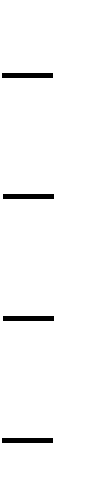 nr 309 - dodano 1 wentylator o wydajności 2 000 m3/h,nr 401 - dodano 2 wentylatory o wydajności 12 400 m3/h każdy,nr 601 (stacja knurów) - dodano 1 wentylator o wydajności 12 400 m3/h.Ponadto, w budynkach porodówek nr 301 – 310 zainstalowany został wysokociśnieniowy system chłodząco – zraszający. System ten w okresie wysokich temperatur obniża temperaturę w pomieszczeniu za pomocą rozpylonych cząstek wody (mgły wodnej).Tab. Wykaz zainstalowanych na Fermie wentylatorów:Zgodnie z art. 202 ust. 1 ustawy Prawo ochrony środowiska, w obowiązującym pozwoleniu określono wielkość dopuszczalnej emisji pyłów i gazów do powietrza w warunkach normalnego funkcjonowania instalacji oraz w uzasadnionych technologicznie  warunkach  eksploatacyjnych  odbiegających  od  normalnych. W związku z zapisem art. 202 ust. 2a pkt 1) ustawy POŚ, w pozwoleniu nie ustalono dopuszczalnej emisji substancji zanieczyszczających z 15 zbiorników magazynowych na gnojowicę (kortenów). Eksploatowane korteny nie są wyposażone w urządzenia odprowadzające gazy i pyły do powietrza w sposób zorganizowany. Aktualnie, zbiorniki przykryte są warstwą keramzytu, ułożonego warstwą o grubości10 cm, uwzględnione w dokumencie referencyjnym jako jedno z rozwiązań uznawanych za najlepszą dostępną technikę.Uwzględniając wniosek Spółki, w punkcie II.1.1. decyzji w tabeli nr 3 zmieniłem ustalenia  dotyczące  maksymalnej  dopuszczalnej  wielkości  emisji  gazów i pyłów ze źródeł i emitorów instalacji, natomiast w punkcie II.1.2. dotyczące maksymalnej emisji rocznej.Zapisy decyzji dostosowane zostały do przepisów ustawy POŚ zmienionych w 2007 r. tj. dodanego art. 202 ust. 2a pkt. 3) ustawy, wg którego w pozwoleniu zintegrowanym nie ustala się dopuszczalnej wielkości emisji gazów lub pyłów wprowadzanych do powietrza z wentylacji grawitacyjnej. W skutek tego, nastąpiło zmniejszenie określonej w decyzji wielkości emisji rocznej substancji zanieczyszczających, w tym w szczególności pyłu ogólnego o 35%, dwutlenku azotu o 55%, tlenku węgla o 53%.Ponadto, ze względu na zmianę z dniem 15 listopada 2008 r. zapisu art. 202 ust. 2 ustawy Poś, zmienionego przez art. 144 pkt 29 ustawy z dnia 3 października 2008 r. o udostępnianiu informacji o środowisku i jego ochronie, udziale społeczeństwa w ochronie środowiska oraz o ocenach oddziaływania na środowisko (Dz.U.08.199.1227), w punkcie II.1.2. niniejszej decyzji ustaliłem maksymalną dopuszczalną roczną emisję zanieczyszczeń amoniaku, siarkowodoru i dwutlenku siarki z instalacji.W punkcie IV.1.1. decyzji w tabeli nr 9 ustaliłem miejsca i sposób wprowadzania gazów i pyłów do powietrza (wentylatory budynków inwentarskich oraz odpowietrzniki silosów paszowych).We wniosku, przedstawiono obliczenia emisji powodowanej funkcjonowaniem Fermy trzody chlewnej w Jelnej, z uwzględnieniem emisji z wszystkich emitorów, również emitorów grawitacyjnych i kortenów. Wykazano, że emisja amoniaku, siarkowodoru, pyłu PM10, dwutlenku siarki, dwutlenku azotu i tlenku węgla z emitorów wentylacji mechanicznej budynków hodowlanych, silosów paszowych i źródeł energetycznych (nagrzewnic) eksploatowanych dla potrzeb ogrzewania budynków chlewni, nie powoduje przekroczeń dopuszczalnych poziomów tych substancji w powietrzu, określonych w załączniku nr 1 do rozporządzenia Ministra Środowiska z dnia 3 marca 2008 r. w sprawie poziomów niektórych substancji w powietrzu (Dz. U. Nr 48 poz. 281) oraz w załączniku nr 1 do rozporządzenia Ministra Środowiska z dnia 26 stycznia 2010 r. w sprawie wartości odniesienia dla niektórych substancji w powietrzu (Dz. U. Nr 16 poz. 87). Jak wykazały obliczenia, pomimo zmian w obsadzie Fermy, maksymalna łączna emisja roczna (z uwzględnieniem wentylacji grawitacyjnej i mechanicznej) z instalacji nie wzrasta w stosunku do ustalonej w decyzji. W niewielkim stopniu zmniejszeniu ulega emisja pyłu ogólnego (z 7,268 na 7,245 Mg/rok) oraz dwutlenku azotu (z 0,182 na 0,177 Mg/rok).Instalacja do chowu i hodowli trzody chlewnej nie została uwzględniona w rozporządzeniu Ministra Środowiska z dn. 23 grudnia 2004 r. w sprawie wymagań w zakresie prowadzenia pomiarów wielkości emisji (Dz. U. Nr 283 poz. 2842), nakładającym obowiązek wykonywania pomiarów.W punkcie II.3. decyzji, nadałem nowe brzmienie tabeli nr 7, gdzie ustaliłem rodzaje i maksymalne ilości odpadów dopuszczonych do wytworzenia w ciągu roku. Wg zapisów art. 202 ust. 4 ustawy Prawo ochrony środowiska w pozwoleniu zintegrowanym określa się warunki wytwarzania i sposoby postępowania z odpadami na zasadach określonych w przepisach ustawy z dnia 27 kwietnia 2001 r. o odpadach (Dz. U. z 2010 r. Nr 185 poz. 1243 tekst jednolity), niezależnie od tego, czy	dla	instalacji	wymagane	byłoby,	zgodnie	z	tymi	przepisami,	uzyskanie pozwolenia na wytwarzanie odpadów.Zgodnie z zapisem art. 2 ust. 2 pkt 6a) ustawy o odpadach, z zakresu działania ustawy o odpadach wyłączone zostały odpady zwłok zwierząt, w zakresie uregulowanym przepisami rozporządzenia (WE) nr 1774/2002 Parlamentu Europejskiego i Rady z dnia 3 października 2002 r. ustanawiającego przepisy sanitarne dotyczące produktów ubocznych pochodzenia zwierzęcego, nieprzeznaczonych do spożycia przez ludzi (Dz. Urz. WE 273 z 10.10.2002, str. 1, z późn. zm.), (Dz. Urz. Polskie wydanie specjalne, rozdz. 3, t. 37, str. 92 ze zm.).Tym samym, z decyzji wykreśliłem warunki dotyczące wytwarzania odpadów o kodach: 02 01 80* (Zwierzęta padłe i ubite z konieczności oraz odpadowa tkanka zwierzęca wykazujące właściwości niebezpieczne), 02 01 81 (Zwierzęta padłe i odpadowa tkanka zwierzęca stanowiące materiał szczególnego i wysokiego ryzyka inne niż wymienione w 02 01 80), 02 01 82 (Zwierzęta padłe i ubite z konieczności). Uwzględniając wprowadzone zmiany łączna ilość wytwarzanych odpadów ulegnie zmniejszeniu w stosunku do określonej w obowiązującej decyzji.Równocześnie, w punkcie IV.4.1. decyzji w tabeli nr 10 wskazałem miejsca magazynowania wytwarzanych odpadów, a w punkcie IV.4.3. decyzji w tabeli nr 11 określiłem sposoby dalszego gospodarowania odpadami.Uznałem, że przedstawiony we wniosku sposób postępowania z odpadami zabezpiecza środowisko przed ich ewentualnym negatywnym oddziaływaniem.W punkcie II.4. decyzji dokonałem korekty zapisów dotyczących dopuszczalnego poziomu emisji hałasu do środowiska z instalacji. Natomiast w punkcie IV.5.1. decyzji w tabeli nr 13 ustaliłem nowe źródła hałasu i warunki wprowadzania energii w postaci hałasu do środowiska. W trakcie obowiązywania pozwolenia ukazało się rozporządzenie Ministra Środowiska z dnia 14 czerwca 2007 r. w sprawie dopuszczalnych poziomów hałasu w środowisku (Dz. U. Nr 120 poz. 826).Jak ustalono podczas analizy obowiązującego pozwolenia zintegrowanego, przeprowadzonej, na podstawie art. 216 ust. 1 ustawy Poś, przez Marszałka Województwa Podkarpackiego, wielkości zużycia poszczególnych surowców oraz ilość wytwarzanej gnojowicy określone w decyzji, szacowane były błędnie w sposób teoretyczny i konieczna jest zmiana warunków pozwolenia w tym zakresie.Uwzględniając powyższe, zgodnie z wnioskiem, w punktach V.1. (tabela nr 14),V.2. (tabela nr 15) oraz V.3. (tabela nr 16), wprowadziłem zmiany w ustaleniach obowiązującej decyzji dotyczących maksymalnego zużycia surowców stosowanych podczas funkcjonowania Fermy, tj: energii elektrycznej, gazu, wody dla potrzeb technologicznych i bytowych oraz paszy.Wnioskowany wzrost zużycia paszy, wody i gazu w stosunku do ustalonego w decyzji wynika z faktu, iż wielkości zużycia surowców określone we wniosku o wydanie pozwolenia zintegrowanego z 2006 roku, szacowane były na podstawie danych literaturowych oraz projektowych i zostały one ustalone na zbyt niskim poziomie. Obecnie, wnioskodawca dysponuje kilkuletnim bilansem rocznego zużycia surowców, w związku z tym w przedłożonym wniosku o zmianę decyzji przyjęte wielkości odzwierciedlają faktyczne potrzeby.Przewidywane zużycie wody na cele technologiczne i bytowe, ustalone na podstawie pomiarów przeprowadzanych w latach 2006 – 2009, wynosić będzie maksymalnie 30 000 m3/rok (tj. 82 m3/dobę), w tym 569 m3/rok (1,56  m3/dobę) na potrzeby pracowników Fermy.Łączne zużycie wody będzie więc o 25% wyższe od określonego w obowiązującej decyzji. Tak znaczny wzrost zużycia wody wynika z faktu, iż ilość przyjęta na etapie opracowywania poprzedniego wniosku była błędnie oszacowana i w toku działalnościFermy była przekraczana (zużycie wody wg odczytów wodomierza Q śr. d. = 68,5 m3/dobę).Analizując wskaźniki opublikowane w dokumencie referencyjnym o Najlepszych Dostępnych Technikach dla Intensywnego Chowu Drobiu i Świń, zużycie wody na cele technologiczne wyniosłoby łącznie 103,08 m3/dobę: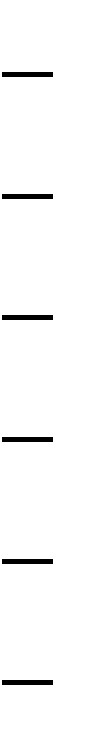 Wnioskowane zużycie wody na poziomie 30 000 m3/rok (tj. 82 m3/dobę) jest więc niższe od wielkości obliczanej z wykorzystaniem wskaźników z dokumentu referencyjnego.Przewidywane zużycie gazu ustalone w decyzji na poziomie 134 000 m3/rok wzrasta obecnie do 136 000 m3/rok (wzrost o 1,5 %).Zużycie energii elektrycznej ustalone na poziomie 1 144 000 kWh/rok zmaleje do 1 000 000 kWh/rok. W punkcie VI.1.7. decyzji wprowadziłem obowiązek prowadzenia monitoringu zużycia energii elektrycznej.Zużycie paszy ustalone na poziomie 5 424 Mg/rok wynosić będzie 6 078 Mg/rok(wzrost o 12%).Wprowadzone zmiany wynikają głównie z błędnego oszacowania wielkości produkcji i zużycia poszczególnych surowców na etapie projektowania działalności Fermy.Zgodnie z wnioskiem, w punkcie V.4. decyzji, zmieniłem zapisy dotyczące maksymalnej ilości wytwarzanej gnojowicy.We wniosku o wydanie pozwolenia zintegrowanego z 2006 r. oraz w obowiązującej decyzji,  ilość  powstającej  gnojowicy  ustalono  na  zbyt  niskim  poziomie (1 122 Mg/miesiąc), w oparciu o obliczenia wykonane na podstawie opracowania prof. dr hab. Zbigniewa Cieślińskiego i mgr inż. Jolanty Kulpś pt. „Nawożenie organiczne użytków zielonych”, gdzie podane wskaźniki były niższe niż określone w dokumencie referencyjnym, i niższe niż występujące podczas rzeczywistej działalności produkcyjnej Fermy.Z kilkuletnich doświadczeń zebranych podczas funkcjonowania Fermy wynika, że ustalona w decyzji ilość gnojowicy była corocznie przekraczana.Analizując powyższe, uwzględniając dane dotyczące ilości nawozu wytwarzanego w latach 2006 – 2009, które wyniosły: 2006 r. – 11 405 m3, 2007-  16 974 m3,2008 -  18 894 m3, 2009 - 16 478 m3, w tabeli nr 17 ustaliłem ilość gnojowicy napoziomie 1 584 m3/miesiąc (tj. 6 333 m3/ 4 miesiące, 19 000 m3/rok).Stosując wskaźniki określone w dokumencie referencyjnym o Najlepszych Dostępnych Technikach dla Intensywnego Chowu Drobiu i Świń:lochy prośne, luźne i remontowe (3261 szt.)	- 0,28 m3 /szt./mc lochy karmiące (813 szt. )	- 0,43 m3 /szt./mc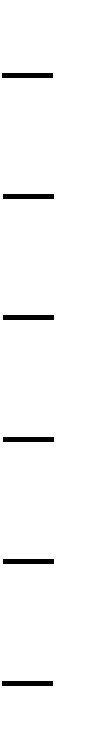 loszki prośne, remontowe (1359 szt.)	- 0,13 m3 /szt./mc knury o masie ciała od 30 do 110 kg (16 szt.)	- 0,13 m3 /szt./mc knury o masie ciała powyżej 110 kg (32 szt.)	- 0,43 m3 /szt./.mc warchlaki (678 szt.)	- 0,05 m3 /szt./mcoraz minimalny czas magazynowania gnojowicy – 4 miesiące i ciężar objętościowy gnojowicy w przybliżeniu 1,0 Mg/m3, ilość wytwarzanej gnojowicy wyniosłaby 5 956,32 m3 /4 miesiące = 17 868 m3 /rok.Przy założeniu, że maksymalna ilości gnojowicy powstającej w ciągu 4 miesięcy wynosić będzie 6 333 m3 należy uznać, że łączna pojemność 15 zbiorników na gnojowicę wynosząca 7 500 m3 oraz kanałów gnojowicowych wynosząca 574 m3, jest wystarczająca do zmagazynowania gnojowicy przez okres 4 miesięcy, tj. przez okres ustalony w art. 25 ust. 1 ustawy z dn. 10 lipca 2007 r. o nawozach i nawożeniu (Dz. U. z 2007 r. Nr 147, poz. 1033).Ustalony w decyzji sposób gospodarowania gnojowicą wytwarzaną na Fermie nie ulegnie zmianie. Zbiorniki na gnojowicę zostały wyremontowane i uszczelnione, co warunkuje bezpieczne magazynowanie nawozu.Korteny zapełniane są gnojowicą w kolejności numerycznej od 1 do 15 i w takiej samej kolejności są opróżniane, aby zapewnić 4-miesięczny czas magazynowania gnojowicy w każdym z nich.W okresie, gdy dozwolone jest rolnicze wykorzystywanie gnojowicy, jest ona rozwożona  beczkowozem  na  użytki  rolne  wskazane  w  planie  nawożenia, w ustalonych odpowiednio dawkach.Biorąc pod uwagę dozwoloną dawkę N, którą można wprowadzić do ziemi w postaci nawozu – 170 kg N na 1 ha użytków oraz ilość wytwarzanej gnojowicy, do wykorzystania całości powstającej gnojowicy niezbędny będzie areał ok. 367 ha gruntów rolnych. Jak wynika z oświadczenia załączonego do wniosku o zmianę decyzji, Zielone Fermy Sp. z o.o. w Lublinie posiada areał ok. 380 ha użytków rolnych dzierżawionych i najmowanych na podstawie umów najmu, na którym możliwe jest wykorzystanie gnojowicy powstającej na Fermie w Jelnej.Zgodnie z ustawą o nawozach i nawożeniu, prowadzący instalację zobowiązany jest opracować plany nawożenia oraz zagospodarować na użytkach rolnych będących w jego posiadaniu co najmniej 70% gnojowicy, a pozostałe 30% może przekazać na podstawie umowy zewnętrznym odbiorcom do rolniczego wykorzystania. W punkcie VIII.1. decyzji, zobowiązałem prowadzącego Fermę do wykorzystywania gnojowicy do nawożenia pól zgodnie z corocznie zaopiniowanym przez okręgową stację chemiczno- rolniczą planem nawożenia.Po analizie całości akt zebranych w sprawie uznałem, że pomimo zmian w obsadzie zwierząt wnioskowane zmiany nie będą powodować znaczącego zwiększonego oddziaływania instalacji na środowisko, ani zmiany innych elementów instalacji, związanych z ustalaniem spełniania wymogów najlepszej dostępnej techniki o których mowa w art. 204 ust. 1, w związku z art. 207 ustawy Prawo ochrony środowiska. Zachowane zostaną również standardy jakości środowiska. Uwzględniając powyższe, zmiany przedmiotowej decyzji nie mieszczą się w definicji istotnej zmiany, określonej w art. 3 pkt 7 ustawy Prawo ochrony środowiska.Zgodnie z art. 10 § 1 ustawy Kpa organ zapewnił stronie czynny udział w każdym stadium postępowania, a przed wydaniem decyzji umożliwił wypowiedzenie się co do zebranych materiałów.Za wprowadzeniem w decyzji zmian wnioskowanych zgodnie z art. 155 ustawy Kpa, przemawia interes społeczny i słuszny interes strony oraz przepisy szczególne nie sprzeciwiają się zmianie przedmiotowej decyzji. Biorąc powyższe pod uwagę orzekłem jak w osnowie.P o u c z e n i eOd dn. 01.01.2011 r. gnojowica przechowywana będzie w szczelnych zbiornikach, o pojemności umożliwiającej gromadzenie co najmniej 4 – miesięcznej produkcji tego nawozu. Zbiorniki te powinny być zbiornikami zamkniętymi, w rozumieniu zapisów rozporządzenia Ministra Rolnictwa i Gospodarki Żywnościowej z dn. 7 października 1997 r. w sprawie warunków technicznych, jakim powinny odpowiadać budowle rolnicze i ich usytuowanie (Dz. U. Nr 132 poz. 877 ze zm.).Od Niniejszej decyzji służy odwołanie do Ministra Środowiska za pośrednictwem Marszałka Województwa Podkarpackiego w terminie 14 dni od dnia otrzymania decyzji. Odwołanie należy składać w dwóch egzemplarzach.Opłata skarbowa w wys. 253 zł. uiszczona w dniu 18.03.2010 r. na rachunek bankowy:Nr 83 1240 2092 9141 0062 0000 0423Urzędu Miasta RzeszowaZ up. MARSZAŁKA WOJEWÓDZTWAAndrzej KuligZ-CA DYREKTORA DEPARTAMENTU ROLNICTWA I ŚRODOWISKAOtrzymują:Zielone Fermy Sp. z o.o., ul. Fantastyczna 15/17, 28-531 LublinFerma trzody chlewnej w JelnejRŚ-IVRŚ-IIIa/aDo wiadomości:Podkarpacki Wojewódzki Inspektor Ochrony Środowiska, ul. Langiewicza 26, 35-101 RzeszówMinister Środowiska, ul. Wawelska 52/54, 00-922 WarszawaNr budynkuGrupa inwentarzaPowierzchnia użytkowa budynku [m2]Ilość		stanowisk [szt.]Powierzchnia użytkowa kojców [m2]Liczba kojców [szt.]Wymiary kojców [m]Typ kojców208Loszkiremontowe1 100330472106,14x7,7grupowe208Loszkiprośne1 10031546977,7x8,7grupowe208Warchlaki (o masie ciała od 10 do 20kg)1 1001122341,75x3,3grupowe209Loszkiprośne1 100480804206,0x6,7grupowe209Knury(o masie ciała od 30 do 110 kg)1 100690,1262,4x2,09indywidualne101Lochy luźne i remontowe920159359165,95x3,77grupowe101Lochy luźne i remontowe920182236,61822,15x0,6indywidualne101Knury920854,483,77x1,80indywidualneNr budynkuGrupa inwentarzaPowierzchnia użytkowa budynku [m2]Ilość		stanowisk [szt.]Powierzchnia użytkowa kojców [m2]Liczba kojców [szt.]Wymiary kojców [m]Typ kojców201Lochy prośne920400809,810dużych kojców10,49x7,72grupowe201Lochy prośne9202047,12 małe kojce3,05x7,72grupowe202Lochy prośne920400809,810dużych10,49x7,72grupowe202Lochy prośne9202047,12 małe3,05x7,72grupowe203Lochy prośne920400809,810dużych10,49x7,72grupowe203Lochy prośne9202047,12 małe3,05x7,72grupowe204Lochy prośne920400809,810dużych10,49x7,72grupowe204Lochy prośne9202047,12 małe3,05x7,72grupowe205Lochy prośne920400809,810dużych10,49x7,72grupowe205Lochy prośne9202047,12 małe3,05x7,72grupowe206Lochy prośne920400809,810dużych10,49x7,72grupowe206Lochy prośne9202047,12 małe3,05x7,72grupowe207Lochy prośne920400809,810dużych10,49x7,72grupowe207Knury(o masie ciała od 30 do 110 kg)920834,36(8x 4,37 m2)8małych2,55x1,94indywidualne601Knury(o masie ciała powyżej 110kg)33124182,4(24 x7,6 m2)243,44x2,21indywidualne601Knury(o masie ciałaod 30 do 110 kg)331215,2(2 x 7,6 m2)23,44x2,21indywidualne301Lochy karmiące34878293,28(78 x3,76 m2)782,35x1,60indywidualneNr budynkuGrupa inwentarzaPowierzchnia użytkowa budynku [m2]Ilość		stanowisk [szt.]Powierzchnia użytkowa kojców [m2]Liczba kojców [szt.]Wymiary kojców [m]Typ kojców302Lochy karmiące34878293,28(78 x3,76 m2)782,35x1,60indywidualne303Lochy karmiące34878293,28(78 x3,76 m2)782,35x1,60indywidualne304Lochy karmiące34878293,28(78 x3,76 m2)782,35x1,60indywidualne305Lochy karmiące34878293,28(78 x3,76 m2)782,35x1,60indywidualne306Lochy karmiące34878293,28(78 x3,76 m2)782,35x1,60indywidualne307Lochy karmiące34878293,28(78 x3,76 m2)782,35x1,60indywidualne308Lochy karmiące34878293,28(78 x3,76 m2)782,35x1,60indywidualne309Lochy karmiące607,4111417,36(111 x3,76m2)1112,35x1,60indywidualne309Warchlaki (o masie ciała od 20 do 30kg)607,4701414,0x3,5indywidualne310Lochy karmiące37478293,28(78 x3,76 m2)782,35x1,60indywidualne401Warchlaki (o masie ciała od 20 do 30kg)16949614984,7x3,96grupowe501Loszki remontowe437234328165,4x3,8grupoweNr budynkuŹródło emisjiEmitorDopuszczalna	wielkość	emisji z jednego emitoraDopuszczalna	wielkość	emisji z jednego emitoraNr budynkuŹródło emisjiEmitorRodzaj substancji zanieczyszczającychkg/hNr 208Zanieczyszczenia z przestrzeni hali,odprowadzane znad kojców układem 9 wentylatorówo wydajności12 400 m3/h każdy.Emisja z 2 nagrzewnic gazowycho mocy 33 kW orazz 2 nagrzewnic o mocy 17,6 kW.E-1amoniak siarkowodór pył ogółempył zaw. PM10 dwutlenek azotu tlenek węgla0,05110,00200,02160,02160,00140,0004Nr 208Zanieczyszczenia z przestrzeni hali,odprowadzane znad kojców układem 9 wentylatorówo wydajności12 400 m3/h każdy.Emisja z 2 nagrzewnic gazowycho mocy 33 kW orazz 2 nagrzewnic o mocy 17,6 kW.E-2amoniak siarkowodór pył ogółempył zaw. PM10dwutlenek azotu tlenek węgla0,05110,00200,02160,02160,00140,0004Nr 208Zanieczyszczenia z przestrzeni hali,odprowadzane znad kojców układem 9 wentylatorówo wydajności12 400 m3/h każdy.Emisja z 2 nagrzewnic gazowycho mocy 33 kW orazz 2 nagrzewnic o mocy 17,6 kW.E-3amoniak siarkowodór pył ogółempył zaw. PM10 dwutlenek azotutlenek węgla0,05110,00200,02160,02160,00140,0004E-4amoniak siarkowodór pył ogółempył zaw. PM10dwutlenek azotu tlenek węgla0,05110,00200,02160,02160,00140,0004E-5amoniak siarkowodór pył ogółempył zaw. PM10 dwutlenek azotutlenek węgla0,05110,00200,02160,02160,00140,0004E-6amoniak siarkowodór pył ogółempył zaw. PM10dwutlenek azotu tlenek węgla0,05110,00200,02160,02160,00140,0004E-7amoniak siarkowodór pył ogółempył zaw. PM10 dwutlenek azotutlenek węgla0,05110,00200,02160,02160,00140,0004E-8amoniak siarkowodór pył ogółempył zaw. PM10 dwutlenek azotu tlenek węgla0,05110,00200,02160,02160,00140,0004E-9amoniak siarkowodór pył ogółempył zaw. PM10dwutlenek azotu tlenek węgla0,05110,00200,02160,02160,00140,0004Nr 209Zanieczyszczenia z przestrzeni hali,odprowadzane znad kojców układem 8 wentylatorówo wydajności13 000 m3/h każdy.Emisja z 2 nagrzewnic gazowycho mocy 33 kW.E-10amoniak siarkowodór pył ogółempył zaw. PM10 dwutlenek azotutlenek węgla0,04310,00170,01820,01820,00160,0005Nr 209Zanieczyszczenia z przestrzeni hali,odprowadzane znad kojców układem 8 wentylatorówo wydajności13 000 m3/h każdy.Emisja z 2 nagrzewnic gazowycho mocy 33 kW.E-11amoniak siarkowodór pył ogółempył zaw. PM10dwutlenek azotu tlenek węgla0,04310,00170,01820,01820,00160,0005Nr 209Zanieczyszczenia z przestrzeni hali,odprowadzane znad kojców układem 8 wentylatorówo wydajności13 000 m3/h każdy.Emisja z 2 nagrzewnic gazowycho mocy 33 kW.E-12amoniak siarkowodór pył ogółempył zaw. PM10dwutlenek azotu tlenek węgla0,04310,00170,01820,01820,00160,0005E-13amoniak siarkowodór pył ogółempył zaw. PM10dwutlenek azotu tlenek węgla0,04310,00170,01820,01820,00160,0005E-14amoniak siarkowodór pył ogółempył zaw. PM10 dwutlenek azotutlenek węgla0,04310,00170,01820,01820,00160,0005E-15amoniak siarkowodór pył ogółempył zaw. PM10dwutlenek azotu tlenek węgla0,04310,00170,01820,01820,00160,0005E-16amoniak siarkowodór pył ogółempył zaw. PM10 dwutlenek azotutlenek węgla0,04310,00170,01820,01820,00160,0005E-17amoniak siarkowodór pył ogółempył zaw. PM10 dwutlenek azotu tlenek węgla0,04310,00170,01820,01820,00160,0005Nr 101Zanieczyszczenia z przestrzeni hali,odprowadzane znad kojców układem 4 wentylatorówo wydajności40 305 m3/h każdy.Emisja z 2 nagrzewnic gazowycho mocy 33 kW.E-18amoniak siarkowodór pył ogółempył zaw. PM10dwutlenek azotu tlenek węgla0,05590,00220,02360,02360,00210,0006Nr 101Zanieczyszczenia z przestrzeni hali,odprowadzane znad kojców układem 4 wentylatorówo wydajności40 305 m3/h każdy.Emisja z 2 nagrzewnic gazowycho mocy 33 kW.E-19amoniak siarkowodór pył ogółempył zaw. PM10 dwutlenek azotutlenek węgla0,05590,00220,02360,02360,00210,0006Nr 101Zanieczyszczenia z przestrzeni hali,odprowadzane znad kojców układem 4 wentylatorówo wydajności40 305 m3/h każdy.Emisja z 2 nagrzewnic gazowycho mocy 33 kW.E-20amoniak siarkowodór pył ogółempył zaw. PM10dwutlenek azotu tlenek węgla0,05590,00220,02360,02360,00210,0006Nr 101Zanieczyszczenia z przestrzeni hali,odprowadzane znad kojców układem 4 wentylatorówo wydajności40 305 m3/h każdy.Emisja z 2 nagrzewnic gazowycho mocy 33 kW.E-21amoniak siarkowodór pył ogółempył zaw. PM10dwutlenek azotu tlenek węgla0,05590,00220,02360,02360,00210,0006Nr 201Zanieczyszczenia z przestrzeni hali,odprowadzane znad kojców układem 4 wentylatorówo wydajności40 305 m3/h każdy.Emisja z 2 nagrzewnic gazowycho mocy 33 kW.E-22amoniak siarkowodór pył ogółempył zaw. PM10dwutlenek azotu tlenek węgla0,07450,00300,03150,03150,00210,0006Nr 201Zanieczyszczenia z przestrzeni hali,odprowadzane znad kojców układem 4 wentylatorówo wydajności40 305 m3/h każdy.Emisja z 2 nagrzewnic gazowycho mocy 33 kW.E-23amoniak siarkowodór pył ogółempył zaw. PM10 dwutlenek azotutlenek węgla0,07450,00300,03150,03150,00210,0006Nr 201Zanieczyszczenia z przestrzeni hali,odprowadzane znad kojców układem 4 wentylatorówo wydajności40 305 m3/h każdy.Emisja z 2 nagrzewnic gazowycho mocy 33 kW.E-24amoniak siarkowodór pył ogółempył zaw. PM10dwutlenek azotu tlenek węgla0,07450,00300,03150,03150,00210,0006Nr 201Zanieczyszczenia z przestrzeni hali,odprowadzane znad kojców układem 4 wentylatorówo wydajności40 305 m3/h każdy.Emisja z 2 nagrzewnic gazowycho mocy 33 kW.E-25amoniak siarkowodór pył ogółempył zaw. PM10 dwutlenek azotutlenek węgla0,07450,00300,03150,03150,00210,0006Nr 202Zanieczyszczenia z przestrzeni hali,odprowadzane znad kojców układem 4 wentylatorówo wydajności40 305 m3/h każdy.Emisja z 2 nagrzewnic gazowycho mocy 33 kW.E-26amoniak siarkowodór pył ogółempył zaw. PM10 dwutlenek azotu tlenek węgla0,07450,00300,03150,03150,00210,0006Nr 202Zanieczyszczenia z przestrzeni hali,odprowadzane znad kojców układem 4 wentylatorówo wydajności40 305 m3/h każdy.Emisja z 2 nagrzewnic gazowycho mocy 33 kW.E-27amoniak siarkowodór pył ogółempył zaw. PM10dwutlenek azotu tlenek węgla0,07450,00300,03150,03150,00210,0006Nr 202Zanieczyszczenia z przestrzeni hali,odprowadzane znad kojców układem 4 wentylatorówo wydajności40 305 m3/h każdy.Emisja z 2 nagrzewnic gazowycho mocy 33 kW.E-28amoniak siarkowodór pył ogółempył zaw. PM10 dwutlenek azotutlenek węgla0,07450,00300,03150,03150,00210,0006Nr 202Zanieczyszczenia z przestrzeni hali,odprowadzane znad kojców układem 4 wentylatorówo wydajności40 305 m3/h każdy.Emisja z 2 nagrzewnic gazowycho mocy 33 kW.E-29amoniak siarkowodór pył ogółempył zaw. PM10dwutlenek azotu tlenek węgla0,07450,00300,03150,03150,00210,0006Nr 301Zanieczyszczenia z przestrzeni hali,odprowadzane znad kojców układem 2 wentylatorówo wydajności12 400 m3/h każdy.E-55amoniak siarkowodór pył ogółempył zaw. PM10dwutlenek azotu tlenek węgla0,04150,00170,01760,01760,00090,0003Emisja z 1 nagrzewnicy gazowej o mocy 14 kW.E-56amoniak siarkowodór pył ogółempył zaw. PM10 dwutlenek azotu tlenek węgla0,04150,00170,01760,01760,00090,0003Nr 302Zanieczyszczenia z przestrzeni hali,odprowadzane znad kojców układem 2 wentylatorówo wydajności12 400 m3/h każdy.Emisja z 1 nagrzewnicy gazowej o mocy 14 kW.E-57amoniak siarkowodór pył ogółempył zaw. PM10dwutlenek azotu tlenek węgla0,04150,00170,01760,01760,00090,0003Nr 302Zanieczyszczenia z przestrzeni hali,odprowadzane znad kojców układem 2 wentylatorówo wydajności12 400 m3/h każdy.Emisja z 1 nagrzewnicy gazowej o mocy 14 kW.E-58amoniak siarkowodór pył ogółempył zaw. PM10 dwutlenek azotu tlenek węgla0,04150,00170,01760,01760,00090,0003Nr 303Zanieczyszczenia z przestrzeni hali,odprowadzane znad kojców układem 2 wentylatorówo wydajności12 400 m3/h każdy.Emisja z 1 nagrzewnicy gazowej o mocy 14 kW.E-59amoniak siarkowodór pył ogółempył zaw. PM10 dwutlenek azotu tlenek węgla0,04150,00170,01760,01760,00090,0003Nr 303Zanieczyszczenia z przestrzeni hali,odprowadzane znad kojców układem 2 wentylatorówo wydajności12 400 m3/h każdy.Emisja z 1 nagrzewnicy gazowej o mocy 14 kW.E-60amoniak siarkowodór pył ogółempył zaw. PM10 dwutlenek azotu tlenek węgla0,04150,00170,01760,01760,00090,0003Nr 304Zanieczyszczenia z przestrzeni hali,odprowadzane znad kojców układem 2 wentylatorówo wydajności12 400 m3/h każdy.Emisja z 1 nagrzewnicy gazowej o mocy 14 kW.E-61amoniak siarkowodór pył ogółempył zaw. PM10 dwutlenek azotutlenek węgla0,04150,00170,01760,01760,00090,0003Nr 304Zanieczyszczenia z przestrzeni hali,odprowadzane znad kojców układem 2 wentylatorówo wydajności12 400 m3/h każdy.Emisja z 1 nagrzewnicy gazowej o mocy 14 kW.E-62amoniak siarkowodór pył ogółempył zaw. PM10 dwutlenek azotu tlenek węgla0,04150,00170,01760,01760,00090,0003Nr 305Zanieczyszczenia z przestrzeni hali,odprowadzane znad kojców układem 2 wentylatorówo wydajności12 400 m3/h każdy.E-63amoniak siarkowodór pył ogółempył zaw. PM10dwutlenek azotu tlenek węgla0,04150,00170,01760,01760,00090,0003Emisja z 1 nagrzewnicy gazowej o mocy 14 kW.E-64amoniak siarkowodór pył ogółempył zaw. PM10 dwutlenek azotu tlenek węgla0,04150,00170,01760,01760,00090,0003Nr 306Zanieczyszczenia z przestrzeni hali,odprowadzane znad kojców układem 2 wentylatorówo wydajności12 400 m3/h każdy.Emisja z 1 nagrzewnicy gazowej o mocy 14 kW.E-65amoniak siarkowodór pył ogółempył zaw. PM10dwutlenek azotu tlenek węgla0,04150,00170,01760,01760,00090,0003Nr 306Zanieczyszczenia z przestrzeni hali,odprowadzane znad kojców układem 2 wentylatorówo wydajności12 400 m3/h każdy.Emisja z 1 nagrzewnicy gazowej o mocy 14 kW.E-66amoniak siarkowodór pył ogółempył zaw. PM10 dwutlenek azotu tlenek węgla0,04150,00170,01760,01760,00090,0003Nr 307Zanieczyszczenia z przestrzeni hali,odprowadzane znad kojców układem 2 wentylatorówo wydajności12 400 m3/h każdy.Emisja z 1 nagrzewnicy gazowej o mocy 14 kW.E-67amoniak siarkowodór pył ogółempył zaw. PM10 dwutlenek azotu tlenek węgla0,04150,00170,01760,01760,00090,0003Nr 307Zanieczyszczenia z przestrzeni hali,odprowadzane znad kojców układem 2 wentylatorówo wydajności12 400 m3/h każdy.Emisja z 1 nagrzewnicy gazowej o mocy 14 kW.E-68amoniak siarkowodór pył ogółempył zaw. PM10 dwutlenek azotu tlenek węgla0,04150,00170,01760,01760,00090,0003Nr 308Zanieczyszczenia z przestrzeni hali,odprowadzane znad kojców układem 2 wentylatorówo wydajności12 400 m3/h każdy.Emisja z 1 nagrzewnicy gazowej o mocy 14 kW.E-69amoniak siarkowodór pył ogółempył zaw. PM10 dwutlenek azotutlenek węgla0,04150,00170,01760,01760,00090,0003Nr 308Zanieczyszczenia z przestrzeni hali,odprowadzane znad kojców układem 2 wentylatorówo wydajności12 400 m3/h każdy.Emisja z 1 nagrzewnicy gazowej o mocy 14 kW.E-70amoniak siarkowodór pył ogółempył zaw. PM10 dwutlenek azotu tlenek węgla0,04150,00170,01760,01760,00090,0003Nr 601Zanieczyszczenia z przestrzeni hali,odprowadzane znad kojców 1 wentylatoremo wydajności 12 400 m3/h.Emisja z 1 nagrzewnicy gazowej o mocy 17,6 kW.E-71amoniak siarkowodór pył ogółempył zaw. PM10 dwutlenek azotu tlenek węgla0,01420,00060,00600,00600,00180,0005Nr 309Zanieczyszczenia z przestrzeni hali,odprowadzane znad kojców układem 3 wentylatorówo wydajności12 400 m3/h każdy,1 wentylatorem o wydajności2 000 m3/h.Emisja z 2 nagrzewnic gazowych o mocy 14 kW oraz z 1 nagrzewnicy gazowych o mocy 17,6 kWE-72amoniak siarkowodór pył ogółempył zaw. PM10dwutlenek azotu tlenek węgla0,04720,00190,01990,01990,00150,0005Nr 309Zanieczyszczenia z przestrzeni hali,odprowadzane znad kojców układem 3 wentylatorówo wydajności12 400 m3/h każdy,1 wentylatorem o wydajności2 000 m3/h.Emisja z 2 nagrzewnic gazowych o mocy 14 kW oraz z 1 nagrzewnicy gazowych o mocy 17,6 kWE-73amoniak siarkowodór pył ogółempył zaw. PM10 dwutlenek azotutlenek węgla0,04720,00190,01990,01990,00150,0005Nr 309Zanieczyszczenia z przestrzeni hali,odprowadzane znad kojców układem 3 wentylatorówo wydajności12 400 m3/h każdy,1 wentylatorem o wydajności2 000 m3/h.Emisja z 2 nagrzewnic gazowych o mocy 14 kW oraz z 1 nagrzewnicy gazowych o mocy 17,6 kWE-74amoniak siarkowodór pył ogółempył zaw. PM10dwutlenek azotu tlenek węgla0,04720,00190,01990,01990,00150,0005Nr 309Zanieczyszczenia z przestrzeni hali,odprowadzane znad kojców układem 3 wentylatorówo wydajności12 400 m3/h każdy,1 wentylatorem o wydajności2 000 m3/h.Emisja z 2 nagrzewnic gazowych o mocy 14 kW oraz z 1 nagrzewnicy gazowych o mocy 17,6 kWE-75amoniak siarkowodór pył ogółempył zaw. PM10 dwutlenek azotutlenek węgla0,04720,00190,01990,01990,00150,0005Nr 310Zanieczyszczenia z przestrzeni hali,odprowadzane znad kojców układem 2 wentylatorówo wydajności12 400 m3/h każdy.Emisja z 1 nagrzewnicy gazowej o mocy 14 kW.E-76amoniak siarkowodór pył ogółempył zaw. PM10 dwutlenek azotu tlenek węgla0,04150,00170,01760,01760,00090,0003Nr 310Zanieczyszczenia z przestrzeni hali,odprowadzane znad kojców układem 2 wentylatorówo wydajności12 400 m3/h każdy.Emisja z 1 nagrzewnicy gazowej o mocy 14 kW.E-77amoniak siarkowodór pył ogółempył zaw. PM10 dwutlenek azotu tlenek węgla0,04150,00170,01760,01760,00090,0003Nr 401Zanieczyszczenia z przestrzeni hali,odprowadzane znad kojców układem 2 wentylatorówo wydajności12 400 m3/h każdy.Emisja z 1 nagrzewnicy gazowej o mocy 14 kW.E-78amoniak siarkowodór pył ogółempył zaw. PM10 dwutlenek azotutlenek węgla0,05280,00210,02230,02230,00090,0003Nr 401Zanieczyszczenia z przestrzeni hali,odprowadzane znad kojców układem 2 wentylatorówo wydajności12 400 m3/h każdy.Emisja z 1 nagrzewnicy gazowej o mocy 14 kW.E-79amoniak siarkowodór pył ogółempył zaw. PM10 dwutlenek azotu tlenek węgla0,05280,00210,02230,02230,00090,00031 szt. silos o poj. 6 MgZanieczyszczenia z procesu przeładunku paszy odprowadzane otworem odpowietrzającym silos.ZB-83pył ogółempył zaw. PM100,03590,035912 szt. silos o poj. 9 MgZanieczyszczenia z procesu przeładunku paszy odprowadzane otworami odpowietrzającymi silosy.ZB-84pył ogółempył zaw. PM100,03590,035912 szt. silos o poj. 9 MgZanieczyszczenia z procesu przeładunku paszy odprowadzane otworami odpowietrzającymi silosy.ZB-85pył ogółempył zaw. PM100,03590,035912 szt. silos o poj. 9 MgZanieczyszczenia z procesu przeładunku paszy odprowadzane otworami odpowietrzającymi silosy.ZB-86pył ogółempył zaw. PM100,03590,035912 szt. silos o poj. 9 MgZanieczyszczenia z procesu przeładunku paszy odprowadzane otworami odpowietrzającymi silosy.ZB-87pył ogółempył zaw. PM100,03590,035912 szt. silos o poj. 9 MgZanieczyszczenia z procesu przeładunku paszy odprowadzane otworami odpowietrzającymi silosy.ZB-88pył ogółempył zaw. PM100,03590,035912 szt. silos o poj. 9 MgZanieczyszczenia z procesu przeładunku paszy odprowadzane otworami odpowietrzającymi silosy.ZB-89pył ogółempył zaw. PM100,03590,035912 szt. silos o poj. 9 MgZanieczyszczenia z procesu przeładunku paszy odprowadzane otworami odpowietrzającymi silosy.ZB-90pył ogółempył zaw. PM100,03590,035912 szt. silos o poj. 9 MgZanieczyszczenia z procesu przeładunku paszy odprowadzane otworami odpowietrzającymi silosy.ZB-91pył ogółempył zaw. PM100,03590,035912 szt. silos o poj. 9 MgZanieczyszczenia z procesu przeładunku paszy odprowadzane otworami odpowietrzającymi silosy.ZB-92pył ogółempył zaw. PM100,03590,035912 szt. silos o poj. 9 MgZanieczyszczenia z procesu przeładunku paszy odprowadzane otworami odpowietrzającymi silosy.ZB-93pył ogółempył zaw. PM100,03590,035912 szt. silos o poj. 9 MgZanieczyszczenia z procesu przeładunku paszy odprowadzane otworami odpowietrzającymi silosy.ZB-94pył ogółempył zaw. PM100,03590,035912 szt. silos o poj. 9 MgZanieczyszczenia z procesu przeładunku paszy odprowadzane otworami odpowietrzającymi silosy.ZB-95pył ogółempył zaw. PM100,03590,035911 szt. silos o poj. 12 MgZanieczyszczenia z procesu przeładunku paszy odprowadzane otworami odpowietrzającymi silosy.ZB-96pył ogółempył zaw. PM100,03590,035911 szt. silos o poj. 12 MgZanieczyszczenia z procesu przeładunku paszy odprowadzane otworami odpowietrzającymi silosy.ZB-97pył ogółempył zaw. PM100,03590,035911 szt. silos o poj. 12 MgZanieczyszczenia z procesu przeładunku paszy odprowadzane otworami odpowietrzającymi silosy.ZB-98pył ogółempył zaw. PM100,03590,035911 szt. silos o poj. 12 MgZanieczyszczenia z procesu przeładunku paszy odprowadzane otworami odpowietrzającymi silosy.ZB-99pył ogółempył zaw. PM100,03590,035911 szt. silos o poj. 12 MgZanieczyszczenia z procesu przeładunku paszy odprowadzane otworami odpowietrzającymi silosy.ZB-100pył ogółempył zaw. PM100,03590,035911 szt. silos o poj. 12 MgZanieczyszczenia z procesu przeładunku paszy odprowadzane otworami odpowietrzającymi silosy.ZB-101pył ogółempył zaw. PM100,03590,035911 szt. silos o poj. 12 MgZanieczyszczenia z procesu przeładunku paszy odprowadzane otworami odpowietrzającymi silosy.ZB-102pył ogółempył zaw. PM100,03590,035911 szt. silos o poj. 12 MgZanieczyszczenia z procesu przeładunku paszy odprowadzane otworami odpowietrzającymi silosy.ZB-103pył ogółempył zaw. PM100,03590,035911 szt. silos o poj. 12 MgZanieczyszczenia z procesu przeładunku paszy odprowadzane otworami odpowietrzającymi silosy.ZB-104pył ogółempył zaw. PM100,03590,035911 szt. silos o poj. 12 MgZanieczyszczenia z procesu przeładunku paszy odprowadzane otworami odpowietrzającymi silosy.ZB-105pył ogółempył zaw. PM100,03590,035911 szt. silos o poj. 12 MgZanieczyszczenia z procesu przeładunku paszy odprowadzane otworami odpowietrzającymi silosy.ZB-106pył ogółempył zaw. PM100,03590,0359OznaczenieJednostkaDopuszczalne stężenia zanieczyszczeńw wodach opadowo - roztopowychCałkowita powierzchni zlewni F (ha)Zawiesiny ogólneg/m31000,400Węglowodoryropopochodneg/m3150,400OznaczenieJednostkaDopuszczalne stężenia zanieczyszczeńw wodach opadowo - roztopowychCałkowita powierzchni zlewni F (ha)Zawiesiny ogólneg/m31002,1Węglowodoryropopochodneg/m3152,1lpRodzaj odpaduKod odpaduŹródło powstawaniaIlość odpadu (Mg/rok)1Mineralne oleje silnikowe, przekładniowe i smarowe nie zawierające związków chlorowcoorganicznych13 02 05*Bieżąca eksploatacja instalacji. Remont, modernizacjainstalacji.3,02Sorbenty, materiały filtracyjne, tkaniny do wycieraniai ubrania ochronne zanieczyszczone substancjaminiebezpiecznymi15 02 02*Bieżąca eksploatacja instalacji. Remont, modernizacjainstalacji.0,53Filtry olejowe16 01 07*Bieżąca eksploatacja instalacji. Remont, modernizacjainstalacji.0,54Baterie i akumulatory ołowiowe16 06 01*Bieżąca eksploatacja instalacji. Remont,modernizacja instalacji.0,55Zużyte urządzenia zawierające niebezpieczne elementy inne niż wymienione 16 02 09 do 16 01 1216 02 13*Bieżąca eksploatacja instalacji. Remont, modernizacjainstalacji.0,36Inne odpady, które zawierają żywe drobnoustroje chorobotwórcze lub ich toksyny oraz inne formy zdolne do przeniesienia materiału genetycznego, o których wiadomo lub co do których istnieją wiarygodne podstawy do sądzenia, ze wywołują choroby u ludzii zwierząt.18 02 02*Opieka weterynaryjna nad zwierzętami.1,07Odpadowa tkanka zwierzęca02 01 02Opieka weterynaryjna nadzwierzętami.1008Opakowania papierowe15 01 01Bieżącaeksploatacja instalacji.0,19Opakowania z tworzyw sztucznych15 01 02Bieżąca eksploatacja instalacji.0,110Opakowania z tworzyw sztucznych15 01 03Bieżąca eksploatacjainstalacji.2,011Sorbenty, materiały filtracyjnei ubrania ochronne inne niż niebezpieczne15 02 03Bieżącaeksploatacja instalacji.0,212Tworzywa sztuczne16 01 19Remont, modernizacjainstalacji.0,813Zmieszane odpady z betonu, gruzu ceglanego, odpadowych materiałów ceramicznychi elementów wyposażenia inne niż wymienione 17 01 0617 01 07Remont, modernizacja instalacji.314Mieszaniny metali17 04 07Remont,modernizacja instalacji.315Narzędzia chirurgiczne i zabiegowe oraz ich resztki18 02 01Opieka weterynaryjna nadzwierzętami.0,516Inne odpady niż wymienione w 18 02 0218 02 03Opiekaweterynaryjna nad zwierzętami.1,0Nr budynku lub silosaSymbol i nazwa emitoraWysokość emitoraŚrednica emitora u wylotuPrędkość gazówodlotowych na wylocie emitoraŚredniatemperatura gazów odlotowych na wylocieemitoraCzas pracy emitoraNr budynku lub silosaSymbol i nazwa emitora[m][m][m/s][gaz. K][h/rok]Nr 208E-1 Wentylator50,6311,062938760Nr 208E-2 Wentylator50,6311,062938760Nr 208E-3 Wentylator50,6311,062938760Nr 208E-4 Wentylator50,6311,062938760Nr 208E-5 Wentylator50,6311,062938760Nr 208E-6 Wentylator50,6311,062938760Nr 208E-7 Wentylator50,6311,062938760Nr 208E-8 Wentylator50,6311,062938760Nr 208E-9 Wentylator50,6311,062938760Nr 209E-10 Wentylator50,719,132938760Nr 209E-11 Wentylator50,719,132938760Nr 209E-12 Wentylator50,719,132938760Nr 209E-13 Wentylator50,719,132938760Nr 209E-14 Wentylator50,719,132938760Nr 209E-15 Wentylator50,719,132938760Nr 209E-16 Wentylator50,719,132938760Nr 209E-17 Wentylator50,719,132938760Nr 101E-18 Wentylator1,2 B1,250,0(zadaszony)2932847Nr 101E-19 Wentylator1,2 B1,250,0(zadaszony)2932847Nr 101E-20 Wentylator1,2 B1,250,0(zadaszony)2932847Nr 101E-21 Wentylator1,2 B1,250,0(zadaszony)2932847Nr 201E-22 Wentylator1,2 B1,250,0(zadaszony)2932847Nr 201E-23 Wentylator1,2 B1,250,0(zadaszony)2932847Nr 201E-24 Wentylator1,2 B1,250,0(zadaszony)2932847Nr 201E-25 Wentylator1,2 B1,250,0(zadaszony)2932847Nr 202E-26 Wentylator1,2 B1,250,0(zadaszony)2932847Nr 202E-27 Wentylator1,2 B1,250,0(zadaszony)2932847Nr 202E-28 Wentylator1,2 B1,250,0(zadaszony)2932847Nr 202E-29 Wentylator1,2 B1,250,0(zadaszony)2932847Nr 301E-55 Wentylator4,80,635,222938760Nr 301E-56 Wentylator4,80,635,222938760Nr 302E-57 Wentylator4,80,635,222938760Nr 302E-58 Wentylator4,80,635,222938760Nr 303E-59 Wentylator4,80,635,222938760Nr 303E-60 Wentylator4,80,635,222938760Nr 304E-61 Wentylator4,80,635,222938760Nr 304E-62 Wentylator4,80,635,222938760Nr 305E-63 Wentylator4,80,635,222938760Nr 305E-64 Wentylator4,80,635,222938760Nr 306E-65 Wentylator4,80,635,222938760Nr 306E-66 Wentylator4,80,635,222938760Nr 307E-67 Wentylator4,80,635,222938760Nr 307E-68 Wentylator4,80,635,222938760Nr 308E-69 Wentylator4,80,635,222938760Nr 308E-70 Wentylator4,80,635,222938760Nr 601E-71 Wentylator4,80,631,782938760NrE-72 Wentylator3,30,635,922938760309E-73 Wentylator3,30,635,922938760309E-74 Wentylator3,30,635,922938760309E-75 Wentylator1,8 B0,55,922938760Nr 310E-76 Wentylator3,30,635,222938760Nr 310E-77 Wentylator3,30,635,222938760Nr 401E-78 Wentylator3,30,636,632938760Nr 401E-79 Wentylator3,30,636,632938760Nr 183 Silospaszowy1,0 B0,150,0 (boczny)29326Nr 284 Silospaszowy1,0 B0,150,0 (boczny)29326Nr 385 Silospaszowy1,0 B0,150,0 (boczny)29326Nr 486 Silospaszowy1,0 B0,150,0 (boczny)29326Nr 587 Silospaszowy1,0 B0,150,0 (boczny)29326Nr 688 Silospaszowy1,0 B0,150,0 (boczny)29326Nr 789 Silospaszowy1,0 B0,150,0 (boczny)29326Nr 890 Silospaszowy1,0 B0,150,0 (boczny)29326Nr 991 Silospaszowy1,0 B0,150,0 (boczny)29326Nr 1092 Silospaszowy1,0 B0,150,0 (boczny)29326Nr 1193 Silospaszowy1,0 B0,150,0 (boczny)29326Nr 1294 Silospaszowy1,0 B0,150,0 (boczny)29326Nr 1395 Silospaszowy1,0 B0,150,0 (boczny)29326Nr 1496 Silospaszowy1,0 B0,150,0 (boczny)29326Nr 1597 Silospaszowy1,0 B0,150,0 (boczny)29326Nr 1698 Silospaszowy1,0 B0,150,0 (boczny)29326Nr 1799 Silos paszowy1,0 B0,150,0 (boczny)29326Nr 18100 Silospaszowy1,0 B0,150,0 (boczny)29326Nr 19101 Silos paszowy1,0 B0,150,0 (boczny)29326Nr102 Silos1,0 B0,150,0 (boczny)2932620paszowyNr 21103 Silospaszowy1,0 B0,150,0 (boczny)29326Nr22104 Silospaszowy1,0 B0,150,0 (boczny)29326Nr 23105 Silospaszowy1,0 B0,150,0 (boczny)29326Nr24106 Silospaszowy1,0 B0,150,0 (boczny)29326lpRodzaj odpaduKod odpaduSposób i miejsce magazynowania odpadu1Mineralne oleje silnikowe, przekładniowei smarowe nie zawierające związków chlorowcoorganicznych13 02 05*Magazynowane będą w szczelnie zamykanych, opisanych stalowych pojemnikach w budynku garażowym. W miejscu magazynowania olejówzabezpieczone będą sorbenty.2Sorbenty, materiały filtracyjne, tkaniny do wycierania i ubrania ochronne zanieczyszczone substancjaminiebezpiecznymi15 02 02*Magazynowane będą w szczelnych workach w budynku garażowymw wyznaczonym i oznakowanym miejscu.3Filtry olejowe16 01 07*Magazynowane w szczelnych opisanych pojemnikach w budynku garażowym. W miejscu magazynowania zabezpieczone będąsorbenty.4Baterie i akumulatory ołowiowe16 06 01*Magazynowane będą w budynku garażowym posiadającym betonową posadzkę, na paletachw oznakowanym miejscu.W pomieszczeniu brak kratek ściekowych.5Zużyte urządzenia zawierające niebezpieczne elementy inne niż wymienione16 02 09 do 16 01 1216 02 13*Świetlówki magazynowane będą w oryginalnych opakowaniachkartonowych na regałach w budynku garażowym. Monitory magazynowane będą na regałach i magazynowanew budynku garażowym.6Inne odpady, które zawierają żywe drobnoustroje chorobotwórcze lub ich toksyny oraz inne formy zdolne do przeniesienia materiału genetycznego, o których wiadomolub co do których istnieją wiarygodne podstawy do sądzenia, ze wywołują choroby u ludzii zwierząt.18 02 02*Magazynowane w szczelnych, zamykanych i opisanych pojemnikach, ustawionych w wyznaczonym miejscu przy budynku socjalnym.7Odpadowa tkanka zwierzęca02 01 02Odpady magazynowane będąw szczelnych opisanych pojemnikach –konfiskatorach, zabezpieczonych pokrywą, i magazynowanew zamykanym budynku sztuk padłych zlokalizowanym przy kortenach.8Opakowania papierowe15 01 01Odpady magazynowane będąw oznakowanym miejscu w budynku garażowym.9Opakowania z tworzyw sztucznych15 01 02Odpady magazynowane będąw oznakowanym miejscu w budynku garażowym.10Opakowania z drewna15 01 03Odpady magazynowane będą selektywnie w oznakowanym miejscu z utwardzoną nawierzchnią,ogrodzonym betonowym murkiem.11Sorbenty, materiały filtracyjne i ubrania ochronne inne niż niebezpieczne15 02 03Odpady magazynowane będąw szczelnych workach z tworzywa sztucznego i magazynowanew oznakowanym miejscu w budynku garażowym.12Tworzywa sztuczne16 01 19Odpady magazynowane będą selektywnie w oznakowanym miejscu z utwardzoną nawierzchnią,ogrodzonym betonowym murkiem.13Zmieszane odpady z betonu, gruzuceglanego, odpadowych materiałów ceramicznych i elementów wyposażenia inne niż wymienione17 01 0617 01 07Odpady magazynowane będą selektywnie w oznakowanym miejscu z utwardzoną nawierzchnią, ogrodzonym betonowym murkiem.14Mieszaniny metali17 04 07Odpady magazynowane będą selektywnie w oznakowanym miejscu z utwardzoną nawierzchnią,ogrodzonym betonowym murkiem.15Narzędzia chirurgicznei zabiegowe oraz ich resztki18 02 01Magazynowane będą w szczelnympojemniku w oznakowanym miejscu w budynku garażowym.16Inne odpady niż wymienione w 18 02 0218 02 03Magazynowane będą w szczelnym pojemniku w oznakowanym miejscuw budynku garażowym.lpRodzaj odpaduKod odpaduSposób gospodarowania odpadem1Mineralne oleje silnikowe, przekładniowe i smarowe nie zawierające związków chlorowcoorganicznych13 02 05*R92Sorbenty, materiały filtracyjne, tkaniny do wycierania i ubrania ochronne zanieczyszczone substancjaminiebezpiecznymi15 02 02*D103Filtry olejowe16 01 07*D9, D104Baterie i akumulatory ołowiowe16 06 01*R6, R14, D95Zużyte urządzenia zawierające niebezpieczne elementy inne niż wymienione16 02 09 do 16 01 1216 02 13*R4, R14, D106Inne odpady, które zawierają żywe drobnoustroje chorobotwórcze lub ich toksyny oraz inne formy zdolne do przeniesienia materiału genetycznego,o których wiadomo lub co do których istnieją wiarygodne podstawy do sądzenia,ze wywołują choroby u ludzi i zwierząt.18 02 02*R14, D107Odpadowa tkanka zwierzęca02 01 02D9, D108Opakowania papierowe15 01 01R1, R149Opakowania z tworzyw sztucznych15 01 02R1, R5, R1410Opakowania z drewna15 01 03R1411Sorbenty, materiały filtracyjne i ubrania ochronne inne niż niebezpieczne15 02 03D1012Tworzywa sztuczne16 01 19R1, R1413Zmieszane odpady z betonu, gruzu ceglanego, odpadowych materiałówceramicznych i elementów wyposażenia inne niż wymienione 17 01 0617 01 07R1414Mieszaniny metali17 04 07R14, R415Narzędzia chirurgiczne i zabiegowe oraz ich resztki18 02 01D1016Inne odpady niż wymienione w 18 02 0218 02 03D10Nr źródłaŹródło hałasu (Zewnętrzne punktowe źródła hałasu)Wysokośćposadowienia źródła emisjiMaksymalny czas pracy w ciągu dobyMaksymalny czas pracy w ciągu dobyNr źródłaŹródło hałasu (Zewnętrzne punktowe źródła hałasu)h [m]dzień [h]noc [h]Budynek 208Budynek 208Budynek 208Budynek 208Budynek 208E1-E9wentylator – 9 szt.5,0168Budynek 209Budynek 209Budynek 209Budynek 209Budynek 209E10-E17wentylator – 8 szt.5,0168Budynek 301Budynek 301Budynek 301Budynek 301Budynek 301E18-E19wentylator - 2 szt.4,8168Budynek 302Budynek 302Budynek 302Budynek 302Budynek 302E24-E25wentylator - 2 szt.4,8168Budynek 303Budynek 303Budynek 303Budynek 303Budynek 303E30-E31wentylator – 2 szt.4,8168Budynek 304Budynek 304Budynek 304Budynek 304Budynek 304E36-E37wentylator - 2 szt.4,8168Budynek 305Budynek 305Budynek 305Budynek 305Budynek 305E38-E39wentylator - 2 szt.4,8168Budynek 306Budynek 306Budynek 306Budynek 306Budynek 306E40-E41wentylator – 2 szt.4,8168Budynek 307Budynek 307Budynek 307Budynek 307Budynek 307E42-E43wentylator - 2 szt.4,8168Budynek 308Budynek 308Budynek 308Budynek 308Budynek 308E44-E45wentylator - 2 szt.4,8168Budynek 309Budynek 309Budynek 309Budynek 309Budynek 309E47-49wentylator – 3 szt.3,3168E-50wentylator – 1 szt.1,8168Budynek 310Budynek 310Budynek 310Budynek 310Budynek 310E51-E52wentylator - 2 szt.3,3168Budynek 101Budynek 101Budynek 101Budynek 101Budynek 101E20-E23wentylator – 4 szt.1,2168Budynek 201Budynek 201Budynek 201Budynek 201Budynek 201E26-E29wentylator – 4 szt.1,2168Budynek 202Budynek 202Budynek 202Budynek 202Budynek 202E32-E35wentylator – 4 szt.1,2168Stacja knurów budynek 601Stacja knurów budynek 601Stacja knurów budynek 601Stacja knurów budynek 601Stacja knurów budynek 601E46wentylator – 1 szt.4,8168Budynek 401Budynek 401Budynek 401Budynek 401Budynek 401E53-E54wentylator -2 szt.3,3168Rodzaj wodyPobór wody [m3/dobę]Pobór wody [m3/rok]Woda dla potrzeb technologicznych80,4429 431Woda dla potrzeb bytowych1,56569Razem:82 m3/dobę30 000 m3/rokLpNazwa surowcówJednostkaIlość1Pasza –STARTER 2Mg/rok1502Pasza – Finiszer 2Mg/rok5202Pasza – Locha 350Mg/rok5203Pasza – Locha 210Mg/rok2 6114Pasza – Locha 110Mg/rok2605Pasza – Locha 330Mg/rok1 9936Pasza – Locha 330Mg/rok24RazemRazemMg/rok6 0787Gaz ziemnym3/rok136 0008SieczkaMg/rok20Energia elektrycznaIlość [kWh]Energia elektryczna1 000 000Rodzaj nawozuWytwarzana ilośćWytwarzana ilośćWytwarzana ilośćRodzaj nawozum3/miesiącm3/ 4 miesiącem3/rokGnojowica1 5846 33319 000Grupa inwentarzaLiczba stanowiskLiczba stanowisk* wsp. DJPDJPGrupa inwentarzaustalona w decyzjipo zmianie decyzji* wsp. DJPDJPLoszki prośne2457950,14111,3Loszki remontowe10955640,1478,96Knury (o masie ciała od 30 do 110 kg)8160,142,24Knury (o masie ciała powyżej 110 kg)24320,4012,8Lochy luźne i remontowe3413410,35119,4Lochy prośne294029200,351022Lochy karmiące8138130,35284,55Warchlaki**4966780,0747,461678,71NrbudynkuGrupa inwentarzaIlość stanowisk[szt.]208Loszki remontowe330208Loszki prośne315208Warchlaki112 1)209Loszki prośne480209Knury(o masie ciała od 30 do 110 kg)6101Lochy luźne i remontowe159101Lochy luźne i remontowe182101Knury8201Lochy prośne420202Lochy prośne420203Lochy prośne420204Lochy prośne420205Lochy prośne420206Lochy prośne420207Lochy prośne400207Knury(o masie ciała od 30 do 110 kg)8Stacja knurówKnury(o masie ciała powyżej 110 kg)24Stacja knurówKnury(o masie ciała od 30 do 110 kg)2301Lochy karmiące78302Lochy karmiące78303Lochy karmiące78304Lochy karmiące78305Lochy karmiące78306Lochy karmiące78307Lochy karmiące78308Lochy karmiące78309Lochy karmiące111309Warchlaki70 1)310Lochy karmiące78401Warchlaki496501Loszki remontowe234Nr budynkuGrupa inwentarzaIlość		stanowisk [szt.]Powierzchnia użytkowa kojców [m2]Liczba kojców [szt.]Powierzchnia przypadająca na 1 zwierzę [m2]Minimalna pow. podłogi na 1 zwierze [m2]208Loszkiremontowe330472101,431,40208Loszki prośne31546971,491,64 – 10%=1,47208Warchlaki (o masie ciała od 10 do 20kg)1122340,20,20209Loszki prośne480804201,681,64209Knury(o masie ciała od 30 do 110 kg)690,12(6 x 5,02 m2)65,022,7101Lochy luźne i remontowe159359162,262,25101Lochy luźne i remontowe182236,6(182 x1,3 m2)1821,291,20101Knury854,4(8 x 6,8 m2)86,796201Lochy prośne400809,810dużych2,0252,025201Lochy prośne2047,12 małe2,3552,25202Lochy prośne400809,810dużych2,0252,025202Lochy prośne2047,12 małe2,3552,25Nr budynkuGrupa inwentarzaIlość		stanowisk [szt.]Powierzchnia użytkowa kojców [m2]Liczba kojców [szt.]Powierzchnia przypadająca na 1 zwierzę [m2]Minimalna pow. podłogi na 1 zwierze [m2]203Lochy prośne400809,810dużych2,0252,025203Lochy prośne2047,12 małe2,3552,25204Lochy prośne400809,810dużych2,0252,025204Lochy prośne2047,12 małe2,3552,25205Lochy prośne400809,810dużych2,0252,025205Lochy prośne2047,12 małe2,3552,25206Lochy prośne400809,810dużych2,0252,025206Lochy prośne2047,12 małe2,3552,25207Lochy prośne400809,810dużych2,0252,025207Knury(o masie ciała od 30 do 110 kg)834,36(8x 4,37 m2)8małych4,372,7601Knury(o masie ciała powyżej 110kg)24182,4 (24 x7,6 m2 )247,66601Knury(o masie ciałaod 30 do 110 kg)215,2(2 x 7,6 m2 )27,62,7301Lochy karmiące78293,28(78 x3,76 m2)783,763,5302Lochy karmiące78293,28(78 x3,76 m2)783,763,5Nr budynkuGrupa inwentarzaIlość		stanowisk [szt.]Powierzchnia użytkowa kojców [m2]Liczba kojców [szt.]Powierzchnia przypadająca na 1 zwierzę [m2]Minimalna pow. podłogi na 1 zwierze [m2]303Lochy karmiące78293,28(78 x3,76 m2)783,763,5304Lochy karmiące78293,28(78 x3,76 m2)783,763,5305Lochy karmiące78293,28(78 x3,76 m2)783,763,5306Lochy karmiące78293,28(78 x3,76 m2)783,763,5307Lochy karmiące78293,28(78 x3,76 m2)783,763,5308Lochy karmiące78293,28(78 x3,76 m2)783,763,5309Lochy karmiące111417,36(111 x3,76m2)1113,763,5309Warchlaki (o masie ciała od 10 do 20kg)701410,20,2310Lochykarmiące78293,28(78 x3,76 m2)783,763,5401Warchlaki (o masie ciała od 20 do 30kg)49614980,30,3501Loszkiremontowe234328161,41,40Nr budynkuRodzaj wentylacjiIlość wentylatorówWydajność wentylatorów [m3/h]Średnica [m]Wysokość wylotu wentylatora[m n.p.t.]208mechaniczna9124000,635,0209mechaniczna8130000,715,0101grawitacyjna5nie dotyczy0,45,1101mechaniczna4403051,251,2201grawitacyjna5nie dotyczy0,45,1201mechaniczna4403051,251,2202grawitacyjna5nie dotyczy0,45,1202mechaniczna4403051,251,2203grawitacyjna5nie dotyczy0,45,1204grawitacyjna5nie dotyczy0,45,1205grawitacyjna5nie dotyczy0,45,1206grawitacyjna5nie dotyczy0,45,1207grawitacyjna5nie dotyczy0,45,1Stacja knurówgrawitacyjna(uchylne okienka)(uchylne okienka)(uchylne okienka)(uchylne okienka)Stacja knurówmechaniczna1124000,634,8301mechaniczna2124000,634,8302mechaniczna2124000,634,8303mechaniczna2124000,634,8304mechaniczna2124000,634,8305mechaniczna2124000,634,8306mechaniczna2124000,634,8307mechaniczna2124000,634,8308mechaniczna2124000,634,8309mechaniczna3124000,633,3309mechaniczna120000,51,8310mechaniczna2124000,633,3401mechaniczna2124000,633,3501grawitacyjna3nie dotyczy0,43,8